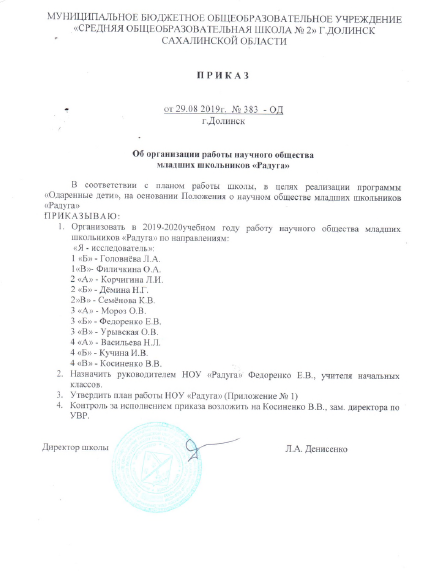 Приложение № 1к приказу №383-ОД от «29»08.2019г.План работы научного общества учащихся «Радуга» на 2019 -2020 учебный годПриложение № 1к приказу №383-ОД от «29»08.2019г.План работы научного общества учащихся «Радуга» на 2019 -2020 учебный годПриложение № 1к приказу №383-ОД от «29»08.2019г.План работы научного общества учащихся «Радуга» на 2019 -2020 учебный годПриложение № 1к приказу №383-ОД от «29»08.2019г.План работы научного общества учащихся «Радуга» на 2019 -2020 учебный год№п/пМероприятия Дата Ответственные 1. Организационная работа1. Организационная работа1. Организационная работа1Работа руководителя НОУ по организации деятельности НОУ в новом учебном годуАнализ работы за прошедший годСоставление списка участников НОУ в новом учебном годуЗнакомство с темами для написания исследовательских проектовОпределение группы учащихся для подготовки к конкурсам и олимпиадам.Обсуждение плана муниципальных, областных и Всероссийских мероприятий и планирование участия в них членов НОУ.Круглый стол «Организация проектной, исследовательской деятельности в 2019 - 2020 учебном году». (Обмен опыта учителей, работающих в НОУ методике проектной деятельности учащихся во внеурочное время)Сентябрь - октябрьФедоренко Е.В.2Проведение школьного тура научно - практической конференции младших школьников «Первые шаги в науку». Отбор проектных работ для участия в муниципальном туре научно - практической конференции « Первые шаги в науку»ОктябрьФедоренко Е.В.Косиненко В.В.,Федоренко Е.В.,Урывская О.В.,Васильева Н.Л.,Филичкина О.А.,Головнёва Л.А.,Кучина И.В.Семёнова К.В.Мороз О.В.Дёмина Н.Г.3Участие в  муниципальном туре научно - практической конференции « Первые шаги в науку»ОктябрьНаучные руководители4Информирование членов НОУ об основных требованиях к проектной и исследовательской работе1. Информирование членов НОУ о правилах ведения документации проекта2. Планирование графика инструктажей для учащихся «Ведение документации проекта. Критерии и требования к оформлению исследовательских работ»3. Ознакомление с планом работы членов НОУ. Утверждение графика занятий и консультаций.Октябрь - ноябрьФедоренко Е.В.5Подготовка коллективных и индивидуальных проектов учащихся.Сентябрь - мартФедоренко Е.В.Косиненко В.В.,Федоренко Е.В.,Урывская О.В.,Васильева Н.Л.,Филичкина О.А.,Головнёва Л.А.,Кучина И.В.Семёнова К.В.Мороз О.В.Дёмина Н.Г..6Подготовка и участие во Всероссийском и региональном этапе Всероссийской олимпиады школьников.Сентябрь - ОктябрьКосиненко В.В.Федоренко Е.В.,Урывская О.В.,Васильева Н.Л.,Мороз О.В.Кучина И.В.7Подготовка и участие в школьном этапе Всероссийской олимпиады школьников.ОктябрьКосиненко В.В.Федоренко Е.В.,Урывская О.В.,Васильева Н.Л.,Мороз О.В.Кучина И.В.8Подготовка коллективных и индивидуальных проектов, исследовательских работ обучающихся;Ноябрь - январьФедоренко Е.В.Косиненко В.В.,Федоренко Е.В.,Урывская О.В.,Васильева Н.Л.,Филичкина О.А.,Головнёва Л.А.,Кучина И.В.Семёнова К.В.Мороз О.В.Дёмина Н.Г.9Заседание руководителей НОУНШ «Радуга» по итогам I полугодия 2019 – 2020 уч.года.ДекабрьФедоренко Е.В.10Определение лучших работ на заочный тур школьной научно – практической конференциимладших школьников «Первые шаги в науку»ФевральФедоренко Е.В.11Проведение школьного заочного тура научно-практической конференции младших школьников «Первые шаги в науку». Отбор участников на муниципальную научно – практическую конференцию «Первые шаги в науку»Март Федоренко Е.В.Косиненко В.В.,Федоренко Е.В.,Урывская О.В.,Васильева Н.Л.,Филичкина О.А.,Головнёва Л.А.,Кучина И.В.Семёнова К.В.Мороз О.В.Дёмина Н.Г.12Участие в муниципальной научно-практической конференции младших школьников «Первые шаги в науку»АпрельФедоренко Е.В.Косиненко В.В.,Федоренко Е.В.,Урывская О.В.,Васильева Н.Л.,Филичкина О.А.,Головнёва Л.А.,Кучина И.В.Семёнова К.В.Мороз О.В.Дёмина Н.Г.13Размещение информации на школьном сайте материалов конференции, итогах работы НОУ «Радуга» в 2019 – 2020 уч.г. Информация о наиболее значимых достижениях учащихся в СМИ. Награждение обучающихся и научных руководителей по итогам деятельности в НОУМайФедоренко Е.В.14Заседание руководителей НОУНШ «Радуга» по итогам года.  Информация о деятельности НОУ на заседаниях педсовета, методсовета.МайФедоренко Е.В.Косиненко В.В.,Федоренко Е.В.,Урывская О.В.,Васильева Н.Л.,Филичкина О.А.,Головнёва Л.А.,Кучина И.В.Семёнова К.В.Мороз О.В.Дёмина Н.Г.15Участие в областных, региональных и всероссийских конкурсах проектных и исследовательских работ младших школьников.В течение года